ПОСТАНОВЛЕНИЕ                                                                       КАРАР        № 20                                     д.Старая Мурзиха                        «25» ноября 2022г.Об утверждении Программы профилактики рисков причинения вреда (ущерба) охраняемым законом ценностям при осуществлении муниципального контроля в сфере благоустройства на территории Мурзихинского сельского поселения Елабужского муниципального района на 2023 год        В соответствии Федеральным законом от 6 октября 2003 года № 131-ФЗ «Об общих принципах организации местного самоуправления в Российской Федерации», с требованиями постановления правительства РФ от 25.06.2021 № 990 «Об утверждении Правил разработки и утверждения контрольными (надзорными) органами программы профилактики рисков причинения вреда (ущерба) охраняемым законом ценностям», Исполнительный комитет Мурзихинского сельского поселения  Елабужского муниципального района Республики ТатарстанПОСТАНАВЛЯЮ: 	1. Утвердить  Программу профилактики рисков причинения вреда (ущерба) охраняемым законом ценностям при осуществлении муниципального контроля в сфере благоустройства на территории Мурзихинского сельского поселения Елабужского муниципального района на 2023 год  (Приложение)2. Настоящее постановление вступает в силу с момента его подписания и подлежит размещению на официальном сайте Исполнительного комитета Мурзихинского сельского поселения  Елабужского муниципального района Республики Татарстан в информационно-телекоммуникационной сети «Интернет» в течении 5 дней со дня принятия.3. Контроль за исполнением настоящего постановления  оставляю за собой. Руководитель									 И.Р.ГаделшинПриложение к постановлению Исполнительного комитета Мурзихинского сельского поселения  Елабужского муниципального района Республики Татарстан№ 20 «25» ноября 2022г.Программа
профилактики рисков причинения вреда охраняемым законом ценностям в рамках муниципального контроля в сфере благоустройства на территории Мурзихинского сельского поселения Елабужского муниципального района Республики Татарстан на 2023 годНастоящая Программа профилактики рисков причинения вреда охраняемым законом ценностям в рамках муниципального контроля в сфере благоустройства на территории  Мурзихинского сельского поселения Елабужского муниципального района Республики Татарстан на 2023 год (далее - Программа профилактики) разработана в соответствии со статьей 44 Федерального закона от 31 июля 2020 г. N 248-ФЗ "О государственном контроле (надзоре) и муниципальном контроле в Российской Федерации", постановлением Правительства Российской Федерации от 25 июня 2021 г. N 990 "Об утверждении Правил разработки и утверждения контрольными (надзорными) органами программы профилактики рисков причинения вреда (ущерба) охраняемым законом ценностям" и предусматривает комплекс мероприятий по профилактике рисков причинения вреда (ущерба) охраняемым законом ценностям при осуществлении муниципального контроля в сфере благоустройства (далее по тексту - муниципальный контроль).Программа состоит из следующих разделов:1. Анализ текущего состояния осуществления вида контроля, описание текущего развития профилактической деятельности контрольного (надзорного) органа, характеристика проблем, на решение которых направлена программа профилактики;2. Цели и задачи реализации программы профилактики;3. Перечень профилактических мероприятий, сроки (периодичность) их проведения;4. Показатели результативности и эффективности программы профилактики,Раздел 1. Анализ и оценка осуществления вида контроля, описание текущего развития профилактической деятельности контрольного (надзорного) органа, характеристика проблем, на решение которых направлена программа профилактикиУполномоченным органом на осуществление муниципального контроля является Исполнительный комитет Мурзихинского сельского поселения Елабужского муниципального района (далее - Исполнительный комитет).Предметом муниципального контроля являются:- соблюдение юридическими лицами, индивидуальными предпринимателями и гражданами (далее - контролируемые лица) обязательных требований, установленных законами и иными нормативными правовыми актами Российской Федерации, Республики Татарстан, муниципальными нормативными правовыми актами (далее - обязательные требования), в области использования земель, за нарушение которых законодательством Российской Федерации, предусмотрена административная ответственность;- соблюдение контролируемыми лицами требований, содержащихся в разрешительных документах;- соблюдение требований документов, исполнение которых является необходимым в соответствии с законодательством Российской Федерации;- исполнение решений, принимаемых по результатам контрольных мероприятий.При осуществлении муниципального контроля могут проводиться:- профилактические мероприятия;- контрольные мероприятия.Предметом контроля в сфере благоустройства является соблюдение юридическими лицами, индивидуальными предпринимателями, гражданами Правил благоустройства территории Мурзихинского сельского поселения Елабужского муниципального района Республики Татарстан, требований к обеспечению доступности для инвалидов объектов социальной, инженерной и транспортной инфраструктур и предоставляемых услуг.Плановые и внеплановые проверки в отношении подконтрольных субъектов в 2020-2022 гг. не проводились.Проведение профилактических мероприятий, направленных на соблюдение контролируемыми лицами обязательных требований законодательства, на побуждение контролируемых лиц к добросовестности, будет способствовать улучшению в целом ситуации, повышению ответственности контролируемых лиц, снижению количества выявляемых нарушений обязательных требований, требований, установленных законами и иными нормативными правовыми актами Российской Федерации, Республики Татарстан, муниципальными нормативными правовыми актами.Раздел 2. Цели и задачи реализации программы профилактики2.1. Основными целями Программы профилактики являются:- стимулирование добросовестного соблюдения обязательных требований всеми контролируемыми лицами;- устранение условий, причин и факторов, способных привести к нарушениям обязательных требований и (или) причинению вреда (ущерба) охраняемым законом ценностям;- создание условий для доведения обязательных требований до контролируемых лиц, повышение информированности о способах их соблюдения.2.2. Проведение профилактических мероприятий программы профилактики направлено на решение следующих задач:- укрепление системы профилактики нарушений рисков причинения вреда (ущерба) охраняемым законом ценностям;- повышение правосознания и правовой культуры руководителей органов государственной власти, органов местного самоуправления, юридических лиц, индивидуальных предпринимателей и граждан;- оценка возможной угрозы причинения, либо причинения вреда жизни, здоровью граждан, выработка и реализация профилактических мер, способствующих ее снижению;- выявление факторов угрозы причинения, либо причинения вреда жизни, здоровью граждан, причин и условий, способствующих нарушению обязательных требований, определение способов устранения или снижения угрозы.Раздел 3. Перечень профилактических мероприятий, сроки (периодичность) их проведенияРаздел 4. Показатели результативности и эффективности программы профилактики4.1. Целевыми индикаторам и показателями качества и результативности Программы являются:информированность подконтрольных субъектов о содержании обязательных требований;понятность обязательных требований, их однозначное толкование подконтрольными субъектами и должностными лицами органа муниципального контроля;удовлетворенность подконтрольных субъектов обеспечением доступности информации о принятых и готовящихся изменениях обязательных требований, размещенной на официальном сайте Елабужского муниципального района в информационно-телекоммуникационной сети Интернет;информированность подконтрольных субъектов о порядке проведения проверок, правах подконтрольных субъектов при проведении проверок;выполнение профилактических программных мероприятий.Количественным показателем реализации программы является количество проведенных профилактических мероприятий.4.2. Для оценки эффективности программы по итогам календарного года с учетом достижения целей программы профилактики в указанной программе устанавливаются количественные показатели:ИСПОЛНИТЕЛЬНЫЙ КОМИТЕТ  МУРЗИХИНСКОГО СЕЛЬСКОГО ПОСЕЛЕНИЯ ЕЛАБУЖСКОГО МУНИЦИПАЛЬНОГОРАЙОНАРЕСПУБЛИКИ ТАТАРСТАН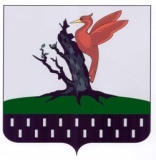 ТАТАРСТАН РЕСПУБЛИКАСЫАЛАБУГА  МУНИЦИПАЛЬРАЙОН МУРЗИХА АВЫЛ ЖИРЛЕГЕ БАШКАРМА КОМИТЕТЫNп/пНаименование мероприятияСроки (периодичность) их проведенияОтветственный исполнитель1Информирование:Исполнительный комитет осуществляет информирование контролируемых лиц по вопросам соблюдения обязательных требований. Информирование осуществляется посредством размещения соответствующих сведений на официальном сайте Елабужского муниципального района в информационно-телекоммуникационной сети "Интернет"ПостоянноЗаместитель руководителя Исполнительного комитета Мурзихинского сельского поселения Елабужского муниципального района2Консультирование:Консультирование в устной форме проводится должностными лицами по телефону, посредством видеоконференц-связи, на личном приеме, в ходе проведения профилактического мероприятия, контрольного мероприятия по следующим вопросам:а) местонахождение, контактные телефоны, адрес официального сайта Елабужского муниципального района в сети "Интернет" и адреса электронной почты;б) график работы отдела муниципального контроля, время приема посетителей;в) номера кабинетов, где проводятся прием и информирование посетителей по вопросам осуществления муниципального контроля;г) перечень нормативных правовых актов, регулирующих осуществление муниципального контроля;д) перечень актов, содержащих обязательные требования.Консультирование в письменной форме осуществляется путем направления ответа на письменное обращение контролируемых лиц и их представителей по следующим вопросам:а) основание отнесения объекта, принадлежащего или используемого контролируемым лицом, к категории риска;б) наличие запланированных контрольных мероприятий в отношении объектов контроля, принадлежащего или используемого контролируемым лицом.В случае поступления более трех однотипных запросов контролируемых лиц о предоставлении письменных ответов об организации и осуществлении муниципального контроля, консультирование по однотипным вопросам, осуществляется посредством размещения на официальном сайте Елабужского муниципального района в информационно-телекоммуникационной сети Интернет по адресу городелабуга.рф письменного разъяснения, подписанного уполномоченным должностным лицом органа муниципального контроляВ течение года (по мере необходимости)Руководитель и Заместитель руководителя Исполнительного комитета Мурзихинского сельского поселения Елабужского муниципального районаNп/пиндикаторпоказатели1Количество размещенных публикаций на сайте по информированию контролируемых лиц по вопросам соблюдения обязательных требований земельного законодательства22Консультирование100